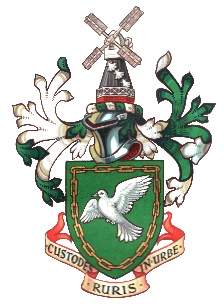 WIMBLEDON AND PUTNEY COMMONS CONSERVATORSELECTION COMPLAINT FORMCONFIDENTIALDate: 
First Name :                                                         Surname:
Address for correspondence:Daytime Telephone No:  Email address:2. Have you spoken/ emailed or written to anyone at the Charity about this complaint before?     Yes/No3. If Yes, please give the name of the person you contacted and details of what happened as a result:
4. Does this relate to a specific incident? Yes/No5. If so, what date and time did the incident occur?Date:                                                                Time: How would you like the complaint/enquiry to be settled?  (i.e. What would you like the Charity to do to put things right?)Any other information which you feel is relevant to your complaint:Please return this completed Formal Complaint Form with any covering letter or other relevant information that will assist in the investigation of this complaint to:Chief ExecutiveRanger’s OfficeManor CottageWindmill RoadWimbledonLondonSW19 5NRE-mail: complaints@wpcc.org.uk1. Please describe your complaint as fully and clearly as you can, including how you may have been affected:Name of person contacted:Date contacted:What happened?